 Applied Suicide Intervention Skills Training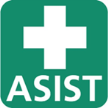 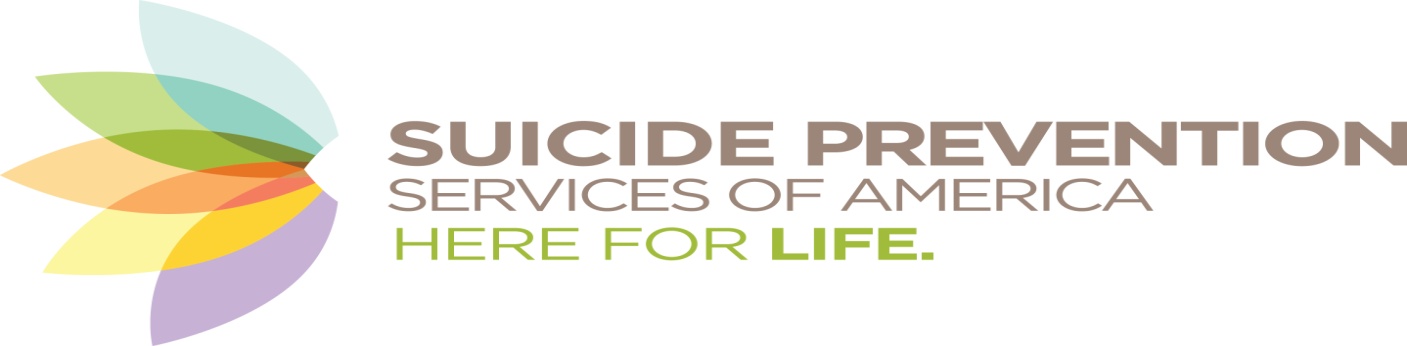 ASIST is open to anyone 16 years and older interested in learning how to help when someone may be at immediate risk for suicide. It is an interactive group format designed to build practical skills through information, discussion, and role-play. ASIST is internationally recognized.Fee: $80 - ADVANCE REGISTRATION IS REQUIRED:www.spsamerica.org/prevention-trainingQuestions? Natasha 630-482-9699 or natasha@spsamerica.org Friday July 24 AND Saturday July 25 2020 8:30 am sharp – 4:30 pmAmita Health/Mercy Medical Center 1325 North Highland Avenue Aurora ILLunch is provided – the group eats together on siteBoth days must be attended in full to obtain lifetime-valid certificationMost people considering suicide share their distress and their intent with others. Appropriate training can help us see and respond to these invitations for help. ASIST helps participants understand the ways personal and societalattitudes affect asking for help and interventions.ASIST workshops utilize the principles of adult learning, building on contributions of all participants. Please come with an expectation to share and engage!